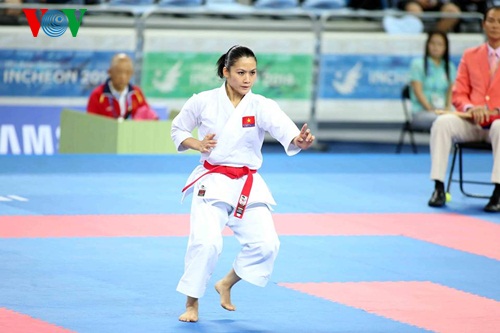 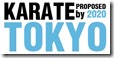 WELCOME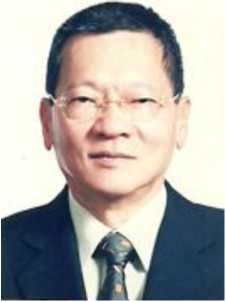 Dear,I would like to welcome all participants to the AKF Training Camp, Thanh Hoa, Vietnam 2016.In this edition of Training Camp, AKF invited two renown Karate Sensei to conduct the training; namely Sensei Tsuguo Sakumoto for kata training, and Sensei Masao Kagawa for Kumite training. I believed that all participants will benefit tremendously from the camp.The objective of the camp is not only aiming to improve the standard of Karate skill of the participants but also to foster a better understanding of each other and friendship regardless of language and culture.In addition, this edition of Training Camp is also part of AKF effort to promote and support our sport to be included in the Olympic Games, Tokyo 2020.Lastly, I would like to thank Mr. Pham Dang QUYEN, Vice Chairman of the People’s Committee of Thanh Hoa Province, Chairman of the Organizing Committee of the Vietnam Open Karate-do Championship, 2016 in Thanh Hoa for their great effort to make this edition of Training Camp possible. At the mean time, I shall look forward to meet up with all of you soon in Vietnam.Mr. Chang, Kuang - Huei,President Asian Karatedo Federation.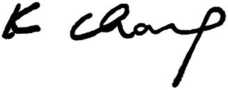 WELCOME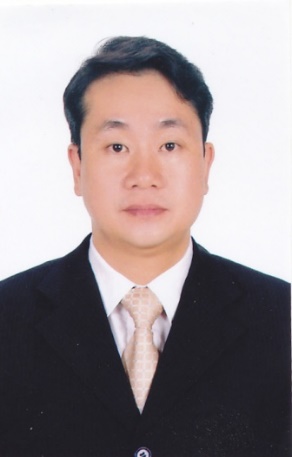 Dear,Vietnam Karate Federation (VKF) in cooperation with Asian Karatedo Federation (AKF) are pleased to invite you to participate in AKF TRAINING CAMP 2016 scheduled on May 20th - 22nd, 2016 in Thanh Hoa, Vietnam. The event held annually in order to give athletes the opportunities to exchange skills and strengthen the friendships with the attendants from many countries.Through the various activities ranging from seminars to practices, we believe that the three-day event will be the meaningful one to all of us.We earnest look forward to welcoming you in Vietnam.Yours Sincerely,Mr. Vu Son Ha,Secretary GeneralVietnam Karate Federation.DATE & VENUEDATE : 20th - 22nd May 2016.VENUE : - HQ Hotel: MUONG THANH HOTEL (4 stars)Add: Dong Ve Ward, Thanh Hoa City, Thanh Hoa Province, Vietnam.CONTACT INFORMATIONVIETNAM KARATE FEDERATION (VKF)Ad: 36 Tran Phu Str., Badinh Distr., Hanoi, Vietnam
E-mail: sonhakarate@yaoo.com; lhhanh2502@yahoo.com.ENTRYVKF only accept entries by NF, namely Dojos or Clubs, which are interested, to participate must send entries via their National Karate Federation.One NF have unlimited participants entries.Training Camp can accept 500 participants at most, so first come first served policy will be applied.Age group: only Cadet, Juniors and Seniors (with AKF/WKF Karate Knowledge).NFs and participants must stay in HQ official hotel and make reservation via VKF only.NFs and participants take full responsibility for their participants, behavior and public image within or outside venue. In case of negative impact to AKF, VKF, karate-do sport or general public caused by participants, the NFs and participants concerned will be imposed disciplinary action.REGISTRATIONTIME : 09:00 - 20:00, 20th May 2016.VENUE : HQ Hotel.SENSEI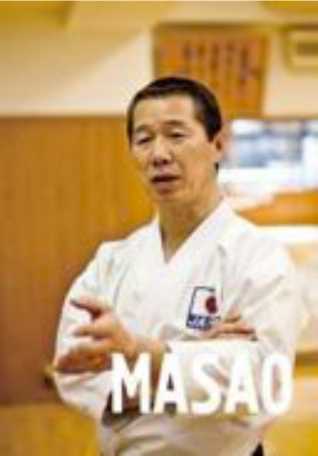 SENSEI KAGAWA MASAO (KUMITE)DIRECTOR OF NATIONAL JAPAN KARATE TEAM
WKF CHAIRMAN TECHNICAL DIRECTOR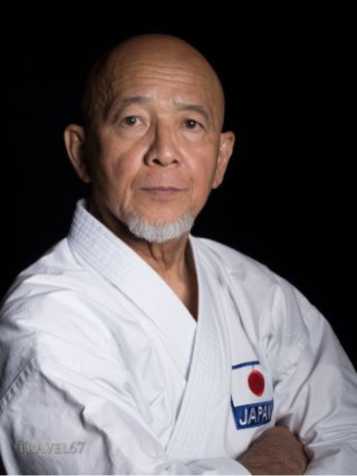 SENSEI TSUGUO SAKUMOTO (KATA)EX WKF CHAIRMAN TECHNICAL DIRECTOR                                  PROGRAMHEADQUARTER HOTEL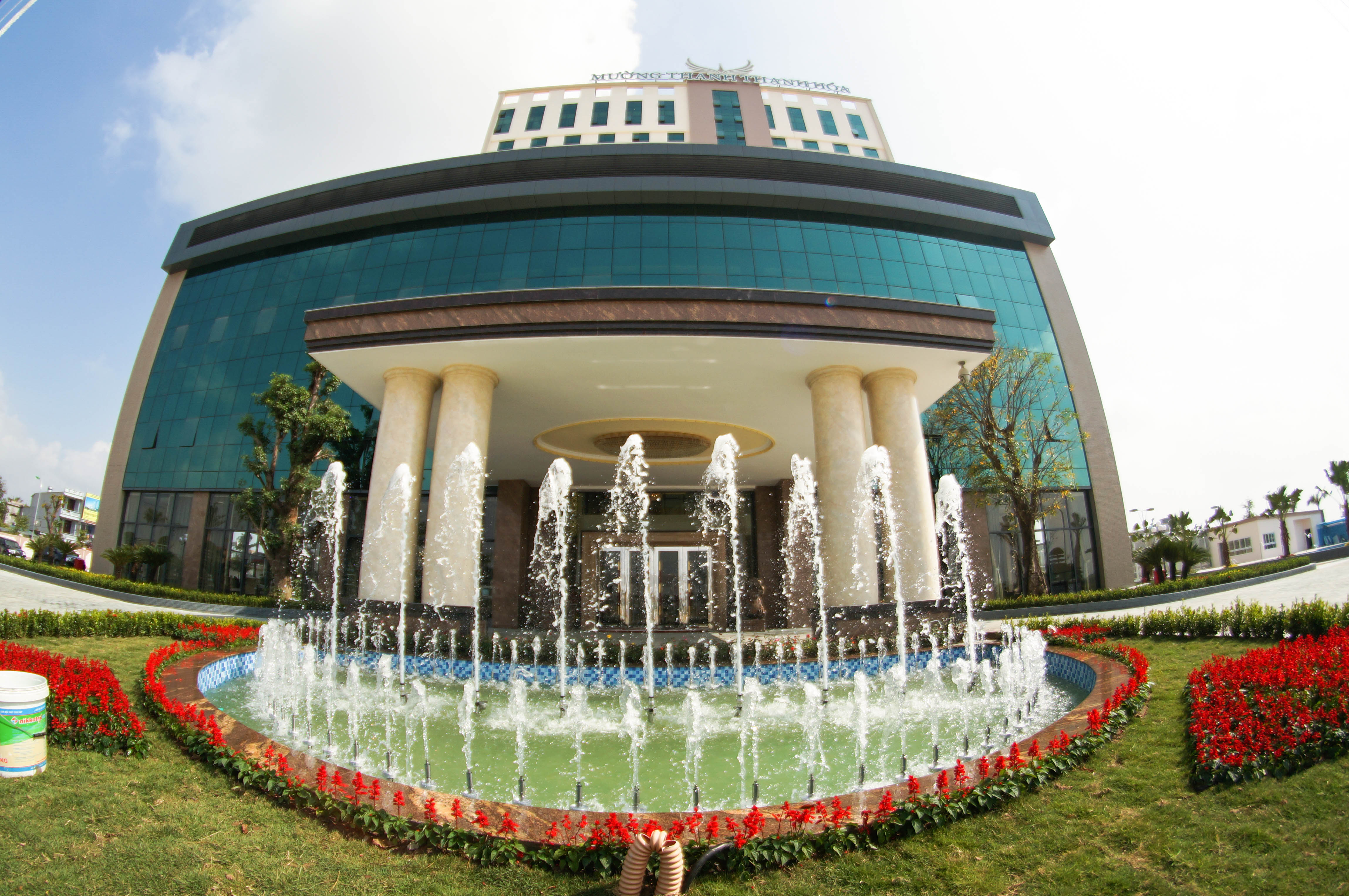 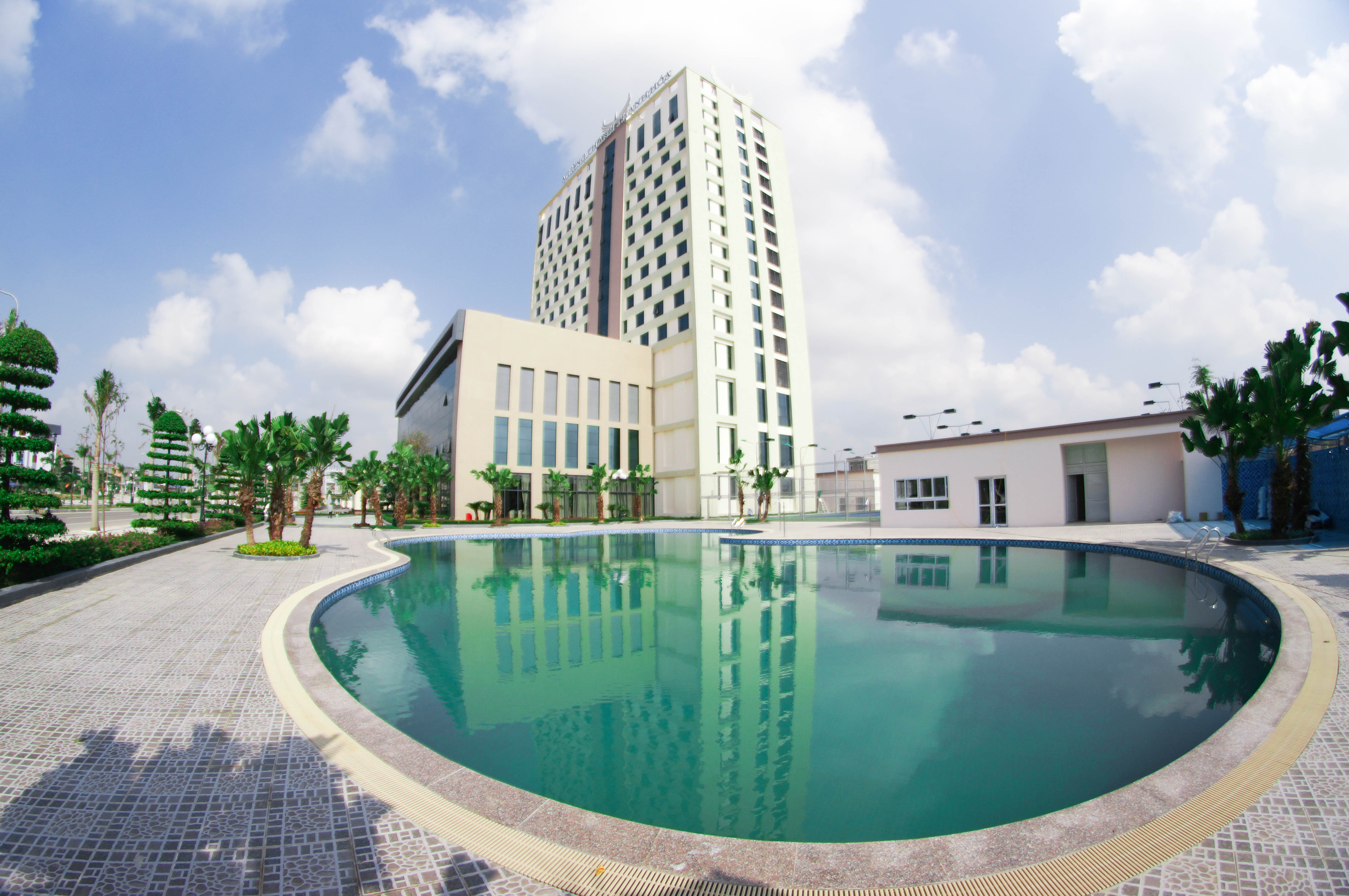 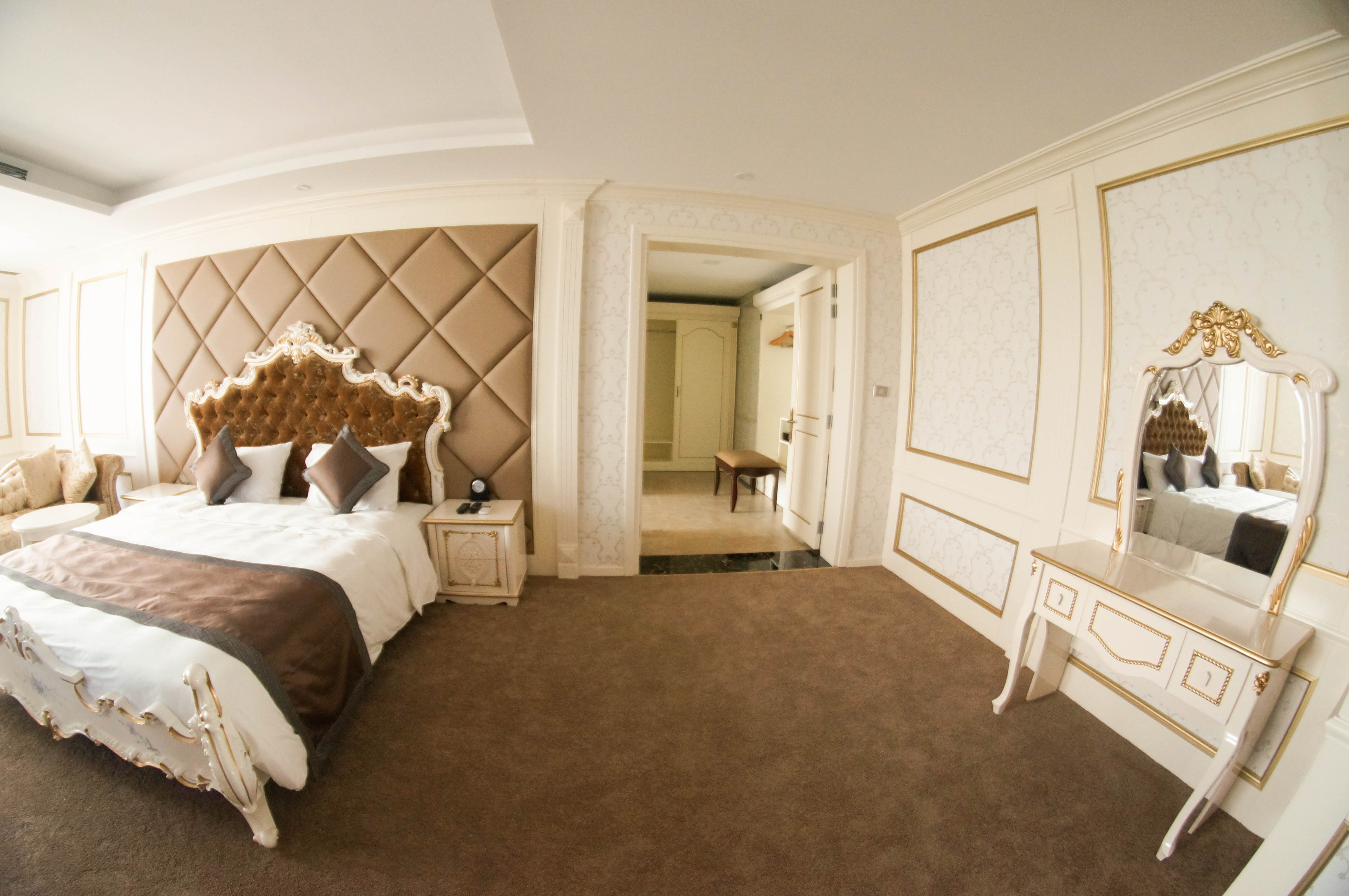 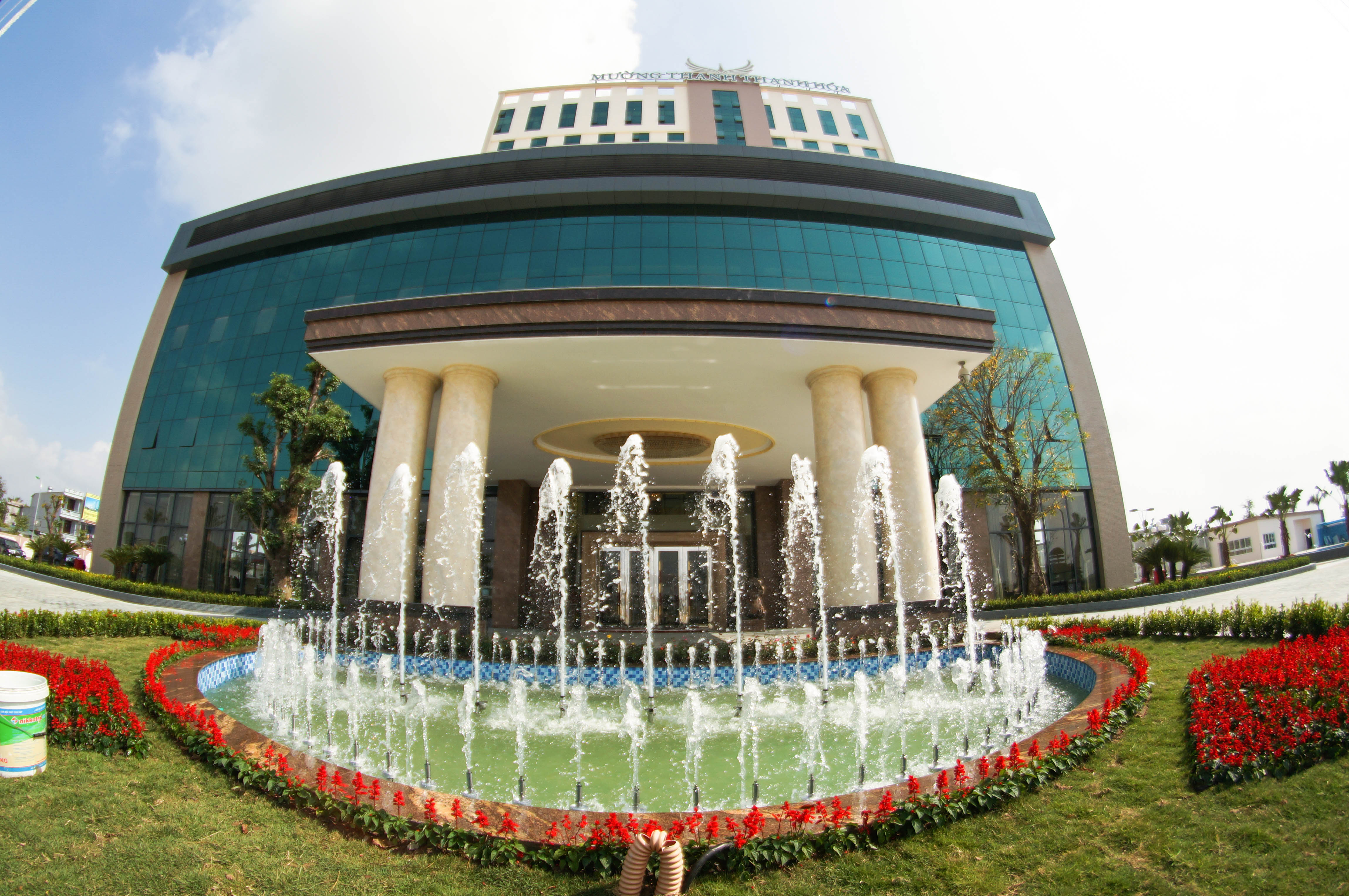 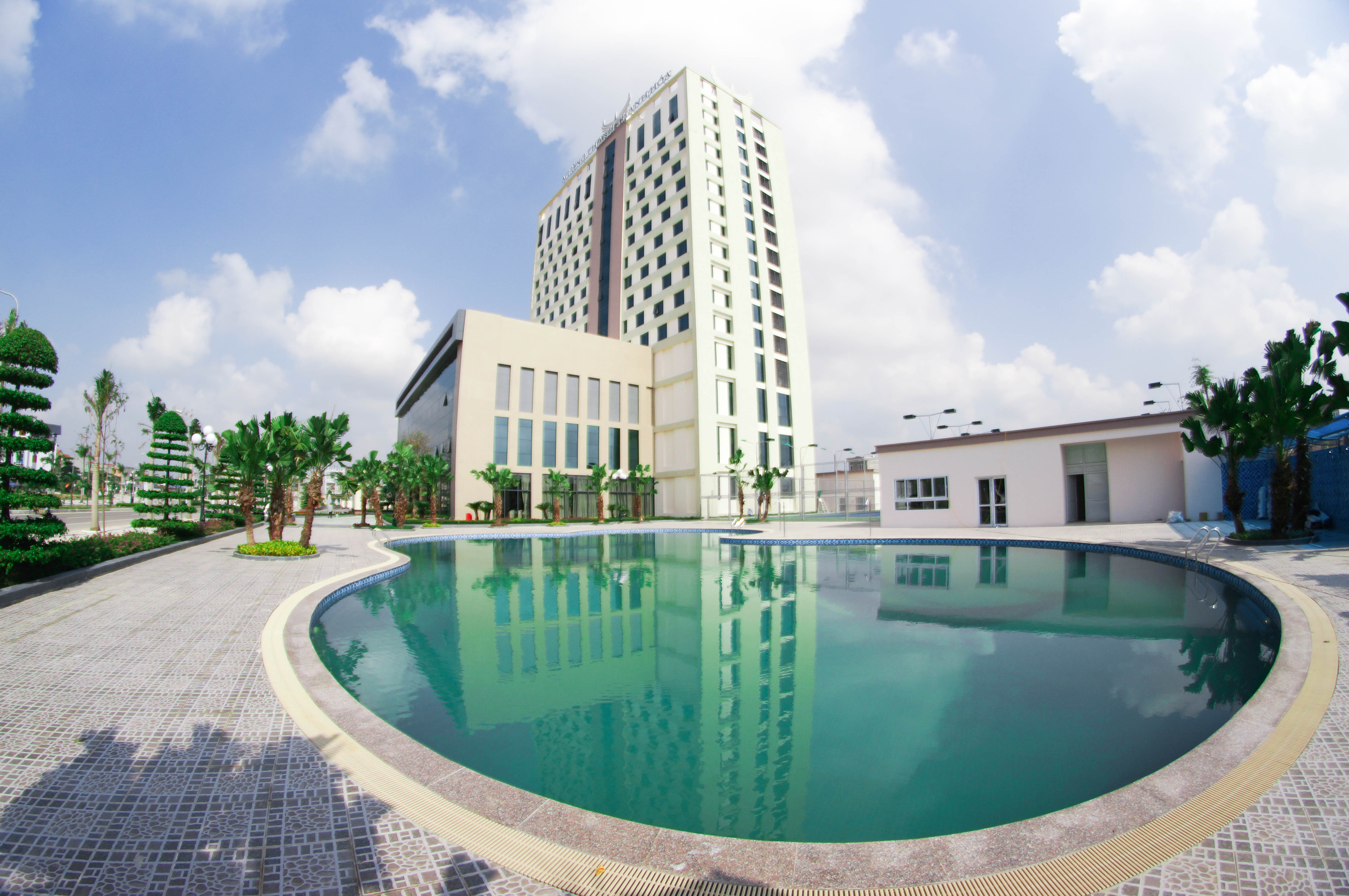 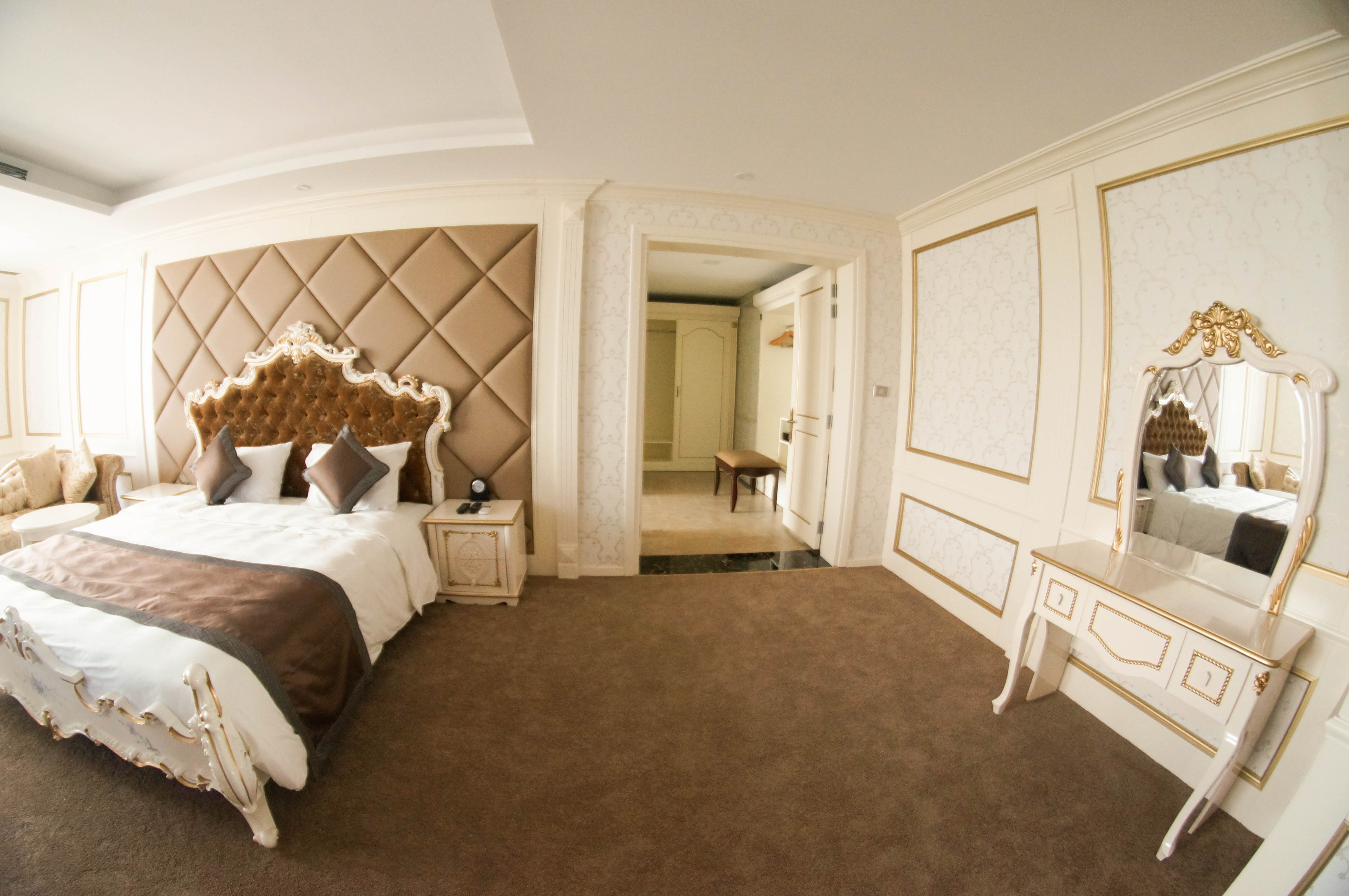 MUONG THANH HOTELAdd: Dong Ve Ward, Thanh Hoa City, Thanh Hoa Province, VietnamFINANCIAL CONDITION:Participants fee: 100USD/person (Please pay the fee to AKF directly at the registration.) Hotel:Transportation:For more information about fees and transportations time, please contact VKF by email at: sonhakarate@yaoo.com; lhhanh2502@yahoo.comPlease note: - Insurance All participants are to arrange for their own insurance. - The hotel must be reserved through the VKF before 20th April 2016.- Please note that, all participating countries must directly pay by cash to the organizing Committee upon arrival.VISA INFORMATION	In order to ensure entry visas for participants concerned, VKF is responsible for preparing the official invitation for their visa application. Please submit the required for the invitation letter to VKF as early as possible, but in any case no later than the deadline required as below.	Required Documents:	1. PASSPORT COPIES: Scanned copy of the personal information page of the passport must be sent to VKF together with the application form no later than March 20th, 2016.2. Passport must be with at least 6 months of remaining validity and enough blank visa pages.Remark: VKF will take no responsibility for possible reject of visa as a result of following actions, such as failing to meet the above requirements, late registration, other hotel reservation rather than HQ hotel, or payment delay and etc.Thanh Hoa ProviceThe province of Thanh Hoa is located in the North Central Vietnam. Its farthest north point of land is 110 km south of Hanoi.Being one of the largest provinces in Vietnam with an area of 11,106 km2 and the population of over 3,4 million working and living in 27 districts, towns and city, Thanh Hoa has an original geographical location together with the rough river system, mighty mountains and the immense sea. 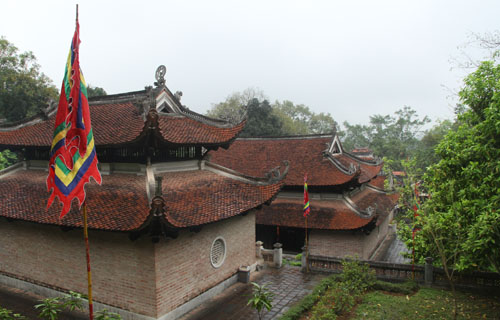 Ba Trieu Temple is the mark not only the history but also kept many rare artifacts. This architecture is also unique art in Thanh HoaThanh Hoa, a land of confidence and activeness are making great contribution to the changing process of the country and to the modernization and industrialization activities with growing numbers of factories, industrial zones, processing areas.Those are the polyhedron image of the holy land with its talented people which is on the rise to the global integration with its proud past and the vehement vitality for the present and the future. INFORMATIONDEADLINE REGISTRATION : april 20, 2016.A. Please submit a separate folder including all e-format photos of your delegation together with entry form.B. Each photo should be saved in the person’s name plus his position. (For example: Full Name, Position).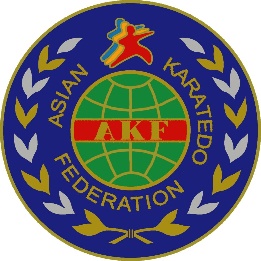 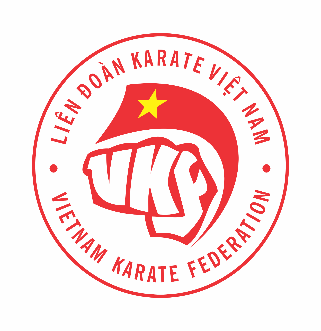 	AKF TRAINING CAMP 2016	MAY 20th, 2016MAY 20th, 2016MAY 20th, 2016TIMEEVENTVENUEALL DAYArrival National Delegations.HQ HOTEL15:00 - 20:00Official Registration Delegations.HQ HOTEL20:00 - 21:00Welcome Ceremony and presentation program.HQ HOTELMAY 21st, 2016MAY 21st, 2016MAY 21st, 2016TIMEEVENTVENUE07:00 - 08:30Aerobic coachingHQ HOTEL08:30 - 09:30BreakfastHQ HOTEL10:00 - 12:00Kumite Kata training per disciplineHQ HOTEL12:00 - 13:00LunchHQ HOTEL13:00 - 15:00RestHQ HOTEL15:00 - 18:00Kumite Kata training per disciplineHQ HOTEL19:00 - 20:00DinnerHQ HOTEL20:00 - 22:00Team BuildingHQ HOTELMAY 22nd, 2016MAY 22nd, 2016MAY 22nd, 2016TIMEEVENTVENUE07:00 - 08:30Aerobic coachingHQ HOTEL08:30 - 09:30BreakfastHQ HOTEL10:00 - 12:00Kumite Kata training per disciplineHQ HOTEL12:00 - 13:00LunchHQ HOTEL13:00 - 14:00RestHQ HOTEL14:00 - 17:00Kumite Kata training per disciplineHQ HOTEL18:00 - 19:00DinnerHQ HOTEL19:00 - 20:00Team BuildingHQ HOTEL17:00 - 18:00Closing Ceremony.HQ HOTELMAY 23rd, 2016MAY 23rd, 2016MAY 23rd, 2016                         DEPARTURE                         DEPARTUREHQ HOTELHEADQUARTER/OFFICIAL HOTELHEADQUARTER/OFFICIAL HOTELHEADQUARTER/OFFICIAL HOTELHEADQUARTER/OFFICIAL HOTELHEADQUARTER/OFFICIAL HOTELNameRankPACKAGE (per persons) From 20th - 22nd May 2015PACKAGE (per persons) From 20th - 22nd May 2015RemarkNameRankSingleRoomDouble/TripleRoomRemarkMUONG THANH HOTEL****175 USD250 USDThis price includes:*Room rate includes 3 meals per day per head. (breakfast, Lunch & Dinner)No.VenueTransportationPriceRemark1Noi Bai Int’l airport (Hanoi) to HQ Hotel (Thanh Hoa) and return.7 seats car300USD* Please note that, Organizing committee receive all participants at the Noi Bai Int’l airport only.2Noi Bai Int’l airport (Hanoi) to HQ Hotel (Thanh Hoa) and return.16 seats400USD* Please note that, Organizing committee receive all participants at the Noi Bai Int’l airport only.3Noi Bai Int’l airport (Hanoi) to HQ Hotel (Thanh Hoa) and return.37 seats500USD* Please note that, Organizing committee receive all participants at the Noi Bai Int’l airport only.4Noi Bai Int’l airport (Hanoi) to HQ Hotel (Thanh Hoa) and return.45seats600USD* Please note that, Organizing committee receive all participants at the Noi Bai Int’l airport only.COUNTRY :PHONE NUMBER :FEDERATION :EMAIL :NAME :FAX :ARRIVALSDEPARTUREDATEDATETIMETIMEAIRPORTAIRPORTAIRLINES NUMBERAIRLINES NUMBERNo.NAMEGENDERCATEGORIEDEGREE BELTWEIGHT12345678910